Article Original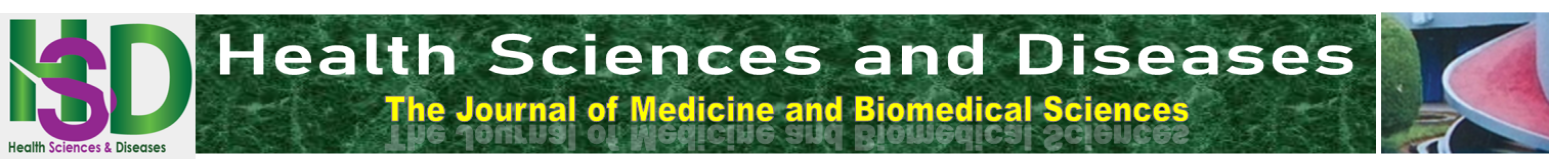 Les Adénomes Hypophysaires Géants et Troubles Visuels aux Cliniques Saint-Luc de Bruxelles : Signification et Évolution à propos de 22 CasGiant hypophysis adenomas and visual disorders at Saint-Luc clinics in Brussels:Meaning and evolution a 22 cases studyHima-Maiga A1, Fomekong E2, Vaz G2, Kelani AB1, Abdoulwahab I3, Gaye M4,Diop A5, Sanoussi S1, Sakho Y4, Raftopoulos C2INTRODUCTIONLes tumeurs de la région sellaire, appelées improprement tumeurs hypophysaires correspondent aux processus expansifs, généralement bénins histologiquement, se développant aux dépens des structures et éléments de la loge hypophysaire [1]. La prévalence est de 16,7 % dans les séries autopsiques et radiologiques [2]. Traditionnellement considérés comme bénins, ces adénomes hypophysaires se différencient notamment par la présence ou non de caractéristiques d’agressivité, hormonale, radiologique et histologique, rendant compte d’un taux de récidive de 10 à 35 % entre 4 et 20 ans; 40 % de ces adénomes étant considérés comme « invasifs » et d’évolution rapide, s’opposant aux autres adénomes dits « enclos », bien limités radiologiquement, d’évolution lente et de bon pronostic.Les adénomes hypophysaires qui sont responsables de troubles visuels sont des tumeurs beaucoup plus expansives développées aux dépens des cellules du lobe antérieur de la glande hypophysaire avec un important envahissement extra sellaire, notamment au contact des voies visuelles ou vers le sinus caverneux [3]. C’est ainsi que les troubles visuels en particulier campimétriques et d’apparition progressive sont habituellement les premiers signes révélateurs. Leur pronostic dépend de la rapidité diagnostique et de la prise en charge chirurgicale précoce dont les objectifs principaux sont la réduction du volume tumoral, la restauration et la préservation des fonctions endocriniennes, et surtout la récupération ou la stabilisation des anomalies visuelles [4].Le but de ce travail est de définir les aspects épidémiologiques, cliniques, paracliniques et surtout évolutifs de ces différentes anomalies visuelles chez 22 patients ayant développés les adénomes hypophysaires géants et pris en charge aux cliniques saint-luc de Bruxelles.Cet article va sans doute contribuer à l’amélioration de la connaissance et de la pris en charge de cette pathologie avec l’introduction de la neuronavigation Brainlab, le microscope opératoire Zeiss et l’ultrason Cusa.PATIENTS ET METHODESIl s’agit d’une étude monocentrique, descriptive, et analytique à recueil prospectif et rétrospectif des données à partir de dossiers de patients opérés d’adénomes hypophysaires géants associés à des troubles visuels. Ces patients ont été opérés aux cliniques universitaires Saint Luc de Bruxelles de la période allant de Février 2009 à Mars 2010 par une équipe de neurochirurgien très expérimentée et rompue à la tâche.Les critères d’inclusions étaient les adénomes hypophysaires géants avec troubles visuels et d’indication opératoire indéniable. Nous avons exclus de l’étude tous les adénomes hypophysaires de taille moyenne sans répercussions sur les voies visuelles mais d’indication opératoire; les cas de récidives qu’il faut réopérer surtout en ce qui concernent les kystes hypophysaires récidivants.Les explorations paracliniques comprenant l’IRM morphologique de diagnostic, l’IRM préopératoire de neuronavigation faite la veille de l’intervention après la pose des plots de neuronavigation sur la tête du patient, entourant la tumeur. Les images de neuronavigation sont ensuite transférées au laboratoire de planning neurochirurgical et exploitées par les neurochirurgiens, qui les prendront dans une clé USB pour le robot de neuronavigation le jour de l’intervention. Ce jour cette clé USB est inséré dans le robot, la tête du patient fixée par une têtière de Mayfield et tous recalibrages sont faits entre la tête du patient et la navigation Brainlab et le microscope opératoire Zeiss. L’intervention chirurgicale peut ainsi commencée. L’IRM intra-opératoire de contrôle d’exérèse post-opératoire est faite en salle opératoire le même jour. Sur le plan évolutif des anomalies visuelles, on procédait à des explorations ophtalmologiques ultérieures.Nous n’avons pas rencontré d’éventuel problème de biais concernant notre échantillonnage.RESULTATSPendant cette période de Février 2009 à Mars 2010, 22 interventions chirurgicales ont été pratiquées sur les gros adénomes hypophysaires associés indéniablement à des troubles visuels.Le sexe masculin état prédominant, nous avons enregistré 16 hommes (72,72 %) et 6 femmes (27,27 %) soit un sex ratio de 2,66. L’âge moyen de nos patients était de 52 ans avec des extrêmes entre 31 et 86 ans. La tranche d’âge la plus touchée est celle entre 55 et 65 ans. Les adénomes hypophysaires avec troubles visuels sont rares chez les sujets de moins de 30 ans avec une fréquence plus élevée chez les adultes de plus de 55 ans.11 de nos patients soit 50 % ont été référés par leur médecins de famille, 6 patients par les endocrinologues soit 27,27 %, 3 patients par les neurologues soit 13,63 % et 2 patients par le service d’accueil des urgences dans un tableau d’anomalies visuelles soit 9,09 %.Le délai diagnostique représentait le temps écoulé entre le début de la symptomatologie clinique et le moment où le patient vient consulter .Ce délai était variable, la durée moyenne était de 2 ans, avec des extrêmes allant de 3 mois à 12 ans.En ce qui concernent les manifestations cliniques; les circonstances de découverte étaient dominées par les troubles visuels qui représentaient la symptomatologie révélatrice fréquente dans notre série et ont constitué le motif de consultation chez 16 patients soit 72,72 %. Dans les autres cas ils ont été de découverte fortuite lors d’un bilan de retentissement d’un diabète, de céphalées inexpliquées ou de prise de poids inexpliquées soit 27,27 %. Par rapport au mode de début des troubles visuels, ils se sont installés de façon très progressive chez 20 patients soit 90,90 % et d’emblée brutale chez 2 patients soit 9,09 % dans un tableau d’apoplexie hypophysaire. On distinguait trois types de signes d’atteinte visuelle (Tableau I).Les autres signes accompagnant les troubles visuels évocateurs lors des adénomes hypophysaires étaient surtout les céphalées chez 15 patients soit 68,18 %. Chez 6 patients les nausées et vomissements associés à des céphalées réalisaient un tableau d’Hypertension intra crânienne. 10 de nos patients (45,45 %) avaient des troubles hormonaux notamment des signes d’hyperprolactinémie comme l’aménorrhée-galactorrhée. Une impuissance sexuelle associée à un syndrome confusionnel a été noté chez un patient soit 4,54 %.Les explorations radiologiques effectuées en préopératoire de tous nos patients étaient une IRM morphologique mettant en évidence le diagnostic d’adénome hypophysaire géant (Figure 1) et une IRM de neuronavigation (Figure 2) la veille de l’intervention chirurgicale après la mise en place de plots sur la tête du patient circonscrivant  la tumeur. 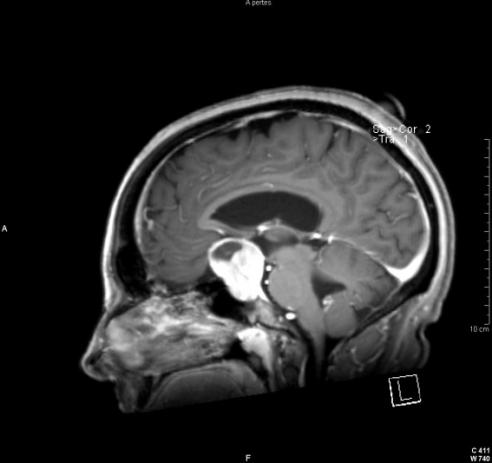 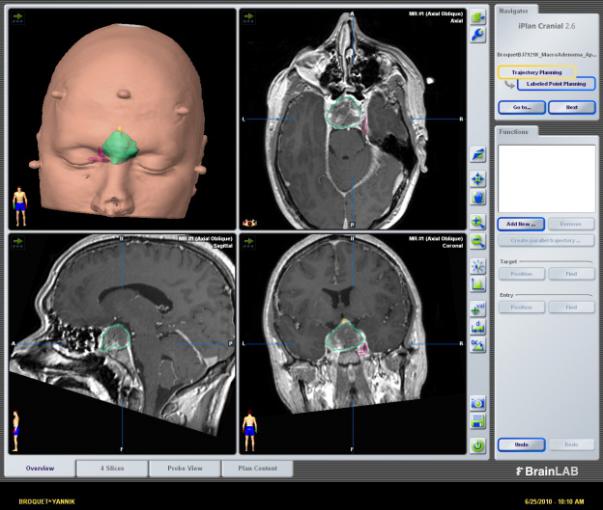 L’IRM mettait en évidence un macro adénome hypophysaire avec des extensions extra sellaires. L’extension supra sellaire avec refoulement du chiasma optique était rencontrée chez 20 patients sur 22 soit 90,90 %. L ‘extension vers le sinus caverneux était retrouvée dans chez 6 patients soit 27,27 %, tandis qu’elle intéressait le sinus sphénoïdal chez 2 patients soit 9,09 %. L’envahissement du troisième ventricule a été retrouvé chez 4 patients soit 18,18 %. L’accident nécrotico- hémorragique a été retrouvé chez 2 patients soit 9,09 %, il s’agissait des deux patients reçus aux urgences dans un tableau d’anomalies visuelles subites.Le jour de l’intervention chirurgicale, la chirurgie par voie endonasale trans-sphénoïdale est couplée à la neuronavigation et au microscope Pentero Zeiss (Figure 3) après les recalibrages nécessaires. Tous nos patients avaient également bénéficié d’une IRM intra-opératoire pour vérification d’une exérèse complète.La prise en charge neurochirurgicale a été réalisée en programme réglé chez 20 patients sur les 22 patients soit 90,90 %. Chez 2 patients soit 9,09 %, elle s’est déroulée en urgence, dans le cadre d’une survenue brutale d’anomalies visuelles et d’une hypertension intracrânienne rentrant dans le cadre d’une apoplexie hypophysaire. Tous ont donc été opérés sous neuronavigation couplée au microscope Pentero par la voie transrhinoseptale endonasale suivie d’IRM intra-opératoire de contrôle dans 90,90 %.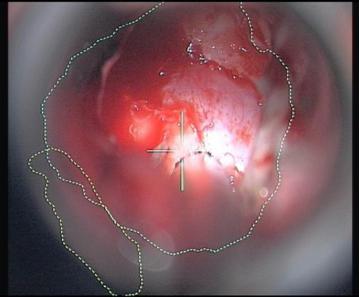 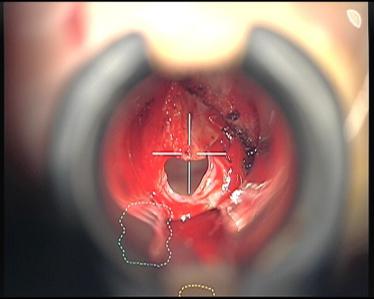 L’examen anatomopathologique grâce à l’utilisation des techniques immunohistochimiques et le microscope optique a été réalisé sur toutes les pièces opératoire. Il a fait ressortir les aspects histologiques suivants (Tableau II).Tous nos patients ont bénéficié d’un examen ophtalmologique de contrôle concernant l’acuité visuel et le champ visuel 2 mois après l’intervention chirurgicale. Un contrôle IRM a été réalisé à partir du 3 mois de l’intervention.15 des 18 patients soit 83,33 % ayant des troubles de l’acuité visuelle ont complètement récupéré après l’intervention chirurgicale, tous ont eu une amélioration partielle et chez 3 patients soit 16,67 % ces troubles sont restés stables. Aucune aggravation n’a été révélée.10 des 13 patients soit 76,92 % avec des troubles de champ visuel ont eu une régression complète. La régression a été partielle chez 2 patients (15,38 %) et 1 patient (7,69 %) a gardé une stabilité du trouble de son champ visuel (Tableau III). Il n’y a pas eu d’aggravation.La régression de la paralysie oculomotrice a été complète chez 3 des 5 patients soit 60 %, partielle chez un patient et stable chez un patient.Sur le plan des complications post-opératoires, nous n’avons déploré aucun décès, un désordre ionique à type d’hyponatrémie a été corrigé et un cas de diabète insipide transitoire a été traité efficacement.En ce qui concerne le suivi radiologique, tous nos 22 patients ont réalisé au moins une IRM de contrôle à partir du troisième et du sixième mois post-opératoire. On n’a pas observé de résidu tumoral évolutif.DISCUSSIONLes adénomes hypophysaires responsables de troubles visuels représentent 32,24 % de la série de Zhang [5], Trautmann [6] rapporte 14.11 % des adénomes hypophysaires avec une baisse de l’acuité visuelle et 28,22 % avec des troubles du champ visuel. Les fréquences des séries de Gnanalingham [7] et de Marcus [8], respectivement 73,21 % et 76,83 % sont beaucoup plus élevées du fait d’un recrutement essentiellement en service d’ophtalmologie. Une étude strasbourgeoise [9] rapporte un pourcentage de 20,06 % contre 18,09 % dans notre série, Ce qui concorde avec les données de la littérature.Les adénomes hypophysaires se développent généralement chez l’adulte jeune en pleine activité économique (quatrième à sixième décades) et en pleine activité génitale. Ce qui nous fait invoquer le rôle probable des hormones dans leur développement et par ailleurs le fait que la majorité des patients soit en pleine activité professionnelle présente des conséquences non négligeables sur le sur le plan économique vu l’absentéisme engendré par les nombreuses consultations et hospitalisations. C’est aussi pour dire que les troubles visuels n’ont pas modifié l’âge de découverte des adénomes hypophysaires puisque l’âge moyen de nos patients est 52 ans avec des extrêmes entre 21 et 86 ans. Daly [10] à Liège en 2006 retrouve 40,3 ans d’âge moyen avec des extrêmes entre 12 à 86 ans, Grupetta [11] à Malte en 2013 parle de 40,6 ans avec des extrêmes de 16 à 84 ans et Day [12] à Buenos Aires en 2016 cite 46,4 ans d’âge moyen.La prédominance est masculine dans notre série, nous avons enregistré 16 hommes (72,72 %) et 6 femmes (27,27 %) comme dans une série [13] qui trouve 41,2 % de sexe masculin avec des extrêmes entre 7 à 78 ans et 34,5 de sexe féminin avec des extrêmes entre 4 à 78 ans. Entre 60 à 70 ans, la prédominance était masculine mais la différence n’était pas significative.Concernant le mode de référence dans notre série; 11 de nos patients soit 50 % ont été référés par leur médecins de famille, 6 patients par les endocrinologues soit 27,27 %, 3 patients par les neurologues soit 13,63 % et 2 patients par le service d’accueil des urgences dans un tableau d’anomalies visuelles soit 9,09 %. Dans la série d’Azeroual [14], 75 % des adénomes hypophysaires sont diagnostiqués directement au service de neurochirurgie, 6,25 % au service d’endocrinologie, 6,25 % au service de gynécologie, 6,25 % au service d’ophtalmologie, 3,125 % au service de médecine interne et 3,125 % au service de neurologie.Le délai diagnostique représente le temps écoulé entre le début de la symptomatologie clinique et le moment où le patient vient consulter. Ce délai dans notre série est variable, la durée moyenne était de 3 ans, avec des extrêmes allant de 3 mois à 12 ans. La croissance des adénomes hypophysaires est habituellement lente, cela suggère une longue période entre la survenue de la symptomatologie ou des anomalies impliquées dans la tumerogènése et la découverte clinique de la tumeur. Cette période varie entre 1 mois à 23 ans dans la série d’Azeroual [14] avec une moyenne de 3 ans. Elle varie selon les séries consultées entre 2 jours à 15 ans [16] avec une moyenne de 8,1 ans plus ou moins un an selon Fukuda et al [17].Classiquement les troubles du champ visuel explorés au mieux par  campimétrie se traduisent par une hémianopsie bitemporale. Cette dernière a été retrouvée chez 50 % des patients examinés d’Azeroual [14], 83,3 % selon la littérature [18]. Ce déficit du champ visuel se traduit au début sous la forme d’une encoche bilatérale au quadrant supérieur ou d’un scotome hémianopsique bitemporal, rare dans la série [14] 5,55 %, 33 % selon la littérature [19]. Ultérieurement l’hémianopsie se complète à la totalité des champs temporaux; elle est donc dite « au couteau ». C'est à ce moment-là que s'installe peu à peu une baisse de l'acuité visuelle associée à une pâleur de la papille. L’évolution spontanée va aboutir à une atrophie optique complète avec cécité. Dans notre série on distingue trois types de signes d’atteinte visuelle: la baisse de l’acuité visuelle, l’altération du champ visuel et les troubles oculomoteurs.La baisse de l’acuité visuelle est le signe d’atteinte visuelle le plus fréquent et est retrouvé chez 18 patients soit 81,8 1 %, elle est bilatérale dans 13 cas et unilatérale dans 5 cas. L’altération du champ visuel est retrouvé chez 13 patients soit 59,09 %. 7 parmi ces patients avaient une hémianopsie bilatérale, 4 patients une hémianopsie latérale et 2 présentaient une quadranopsie. Aucun patient n’a présenté une amputation centrale du champ visuel. Les troubles oculomoteurs étaient retrouvés chez 5 patients soit 22,72 %, tous avec une paralysie du III. La paralysie du IV était associée chez 3 patients et la paralysie du VI chez 2 patients.Les données radiologiques, grâce aux explorations par imagerie par résonance magnétique qui est l’examen de choix mettait en évidence une macro adénome hypophysaire avec des extensions extra sellaires. L’extension supra sellaire avec refoulement du chiasma optique était fréquemment rencontrée chez 20 patients sur 22 soit 90,90 %. L’extension vers le sinus caverneux est retrouvée dans chez 6 patients soit 27,27 % tandis qu’elle intéressait le sinus sphénoïdal chez 2 patients soit 9,09 %, l’envahissement du troisième ventricule a été retrouvé chez 4 patients soit 18,18 % et l’accident nécrotico- hémorragique a été retrouvé chez 2 patients soit 9,09 %, il s’agissait des deux patients reçus aux urgences dans un tableau d’anomalies visuelles subites. Zhang [5] dans sa série de 208 patients rapporte 54 extensions dans le sinus caverneux, 7 dans le sinus sphénoïdal et la série strasbourgeoise [9] parle de 65 extensions supra sellaires, 17 dans le sinus caverneux, 7 dans le sinus sphénoïdal et 2 dans le troisième ventricule chez 69 patients.Nous avons constaté une nette prédominance des prolactinomes, des adénomes somatotropes et des adénomes non sécrétants dans toutes les séries consultées [16, 20]. Ainsi les prolactinomes occupent la première place et sont signalés dans 30 à 54,5 % des cas selon la littérature, la seconde place est occupée par les adénomes non sécrétants 27,3 % pour Mindermann [21] et 27,% pour Linquette [20] ou par les adénomes somatotropes 27,4% pour Kadiri [22] et 16,36% pour Mindermann [21]. Les adénomes corticotropes restent assez fréquents puisqu’ils varient entre 3,3 % et 16,3 % des cas selon les séries [16,20]. Par contre les adénomes gonadotropes et thyréotropes restent rares [16,21]. En fait la place des adénomes gonadotropes dans la pathologie hypophysaire s’avère plus importante depuis l’avènement de l’immunocytochimie, une grande partie des adénomes “non fonctionnels“ correspondent en fait à des adénomes gonadotropes in vitro d’après Waterlot [23]. Dans notre série nous signalons 45,45 % de prolactinomes, 18,18 % d’adénomes non fonctionnels, 13,63 % d’adénomes somatotropes, 9,09 % d’adénomes à GH (Growth hormone), les accidents hémorragiques dans 9,09 % des cas, 4,54 % d’adénomes corticotropes. Nos données concordent avec celles de la littérature [14, 20, 21, 22, 23].L’évolution post opératoire de l’acuité visuelle est le plus souvent favorable. Dans notre série 15 des 18 patients soit 83,33 % ayant des troubles de l’acuité visuelle ont complètement récupéré après l’intervention chirurgicale. Tous ont eu une amélioration partielle et chez 3 patients soit 16,67 % ces troubles sont restés stables. Zhang [5] rapporte 98,7 % d’amélioration et 2,2 % de stabilité; dans les séries de Marcus [8] et Sullivan [15] on note respectivement 92 % et 74 % d’amélioration. L’évolution du champ visuel est également favorable. Dans notre série 10 des 13 patients soit 76,92 % avec des troubles de champ visuel ont eu une régression complète. La régression a été partielle chez 2 patients et 1 patient a gardé une stabilité du trouble de son champ visuel. Il n’y a pas eu d’aggravation. Les patients de Zhang [5] ont tous eu une amélioration avec 93,4 % de guérison. Quant aux troubles de l’oculomotricité nous notions une régression de la paralysie oculomotrice complète chez 60 % des patients, partielle chez 20 % et stable chez 20 %. Tagny [9] rapporte 75 % de guérison après l’intervention chirurgicale et 25 % de stabilité.Les données de la littérature rapportent un faible taux de mortalité, 0,5 % dans la série de Trautmann [6]. Nous ne déplorons aucun décès dans notre série. Un élément prédictif de guérison est le délai court entre le début des symptômes visuels et le traitement neurochirurgical [24]. Le diabète insipide, la rhinorrhée, un désordre hydro électrolytique, la méningite sont les complications habituellement rencontrées au cours de la chirurgie de l’hypophyse [25, 26]. Nous avons noté 1 cas de diabète insipide transitoire, Zhang [5] 28 cas, Cohen [27] 17 cas, Tagny [9] 3 cas. Quant à la rhinorrhée nous rapportons aussi un cas réparé dès le bloc opératoire, Zhang [5] 10 cas, Cohen [27] 4 cas, Tagny [9] 2 cas. La méningite traitée efficacement par des antibiotiques a été rapporté chez deux patients de Zhang [5], aucun cas dans notre série.Tous les auteurs insistent sur la nécessité d'une surveillance régulière et à long terme clinique, biologique et radiologique après le traitement chirurgical des adénomes hypophysaires avec troubles visuels. Zhang [5] parle de 31 (16,6 %) de résidus évolutifs, Gnanalingham [7] quant à lui signale 14 (34 %) de résidus évolutifs. L'appréciation clinique et parfois biologique ou radiologique de nos patients ne nous a pas permis de tirer la conclusion de l’apparition d’un quelconque résidu évolutif dans notre série pour pouvoir faire la comparaison avec la littérature internationale.CONCLUSIONCette étude nous a permis de définir le profil épidémiologique des patients atteints d’ adénomes hypophysaires géants et troubles visuels avec un âge moyen de 52 ans et une prédominance masculine avec un sex ratio de 2,66; ils sont tous de nationalité européenne. Les aspects cliniques sont dominés par les troubles visuels dans 72,72 %. L’IRM est le gold standard pour le diagnostic de ces tumeurs et la neuronavigation l’outil indispensable pour l’exérèse chirurgicale. Le type histologique est dominé par le prolactinome dans 45,45 % des cas. La bénignité des adénomes hypophysaires fait de l'exérèse chirurgicale, un devoir et une obligation thérapeutique. L'amélioration de nos résultats et la diminution de la morbi-mortalité sont très significatives avec notre plateau technique moderne très performant.Ceci est un exemple très important pour la recherche et les soins en neurochirurgie parce que son application pratique va entraîner une baisse drastique de la morbi-mortalité concernant la chirurgie des adénomes hypophysaires.Avec l’application de la pratique exposée dans cette étude la morbi-mortalité est nulle. La surveillance post opératoire nécessite des examens IRM de contrôle réguliers permettant de détecter les résidus tumoraux évolutifs et d’organiser la riposte.Contributions des auteursTous les auteurs ont participé à la conception et à la rédaction de cet article. Tous les auteurs ont lus et approuvé la version finale de cet article.Conflits d’intérêtsLes auteurs ne déclarent aucun conflit d'intérêts.RemerciementsNos remerciements vont à toutes les équipes neurochirurgicales et neuro-réanimation de l’université catholique de Louvain.Public intéresséLes neurochirurgiens au sud du Sahara à cause de l’inexistence de la neuronavigation et de l’IRM intra opératoire.Principaux mérites de l’articleL’introduction de la neuronavigation et de l’IRM intra opératoire dans la prise en charge neurochirurgicale des adénomes hypophysaires.REFERENCES[1]. Melmed S, Kleinberg D. Pituitary masses and tumors. Williams textbook of endocrinology (thirteenth edition). Elsevier, 2017, p. 232-99.[2]. Ezzat S, Asa SL, Couldwell WT, Barr CE, Dodge WE, Vance ML, et al. The prevalence of pituitary adenomas: a systematic review. Cancer 2004; 101:613–9.[3]. Halle AA, Drewry RD, Robertson JT. Ocular manifestations of pituitary adenomas. South Med J. 1983 Jun; 76(6): 732-5.[4]. Chanson P, Petrossians P. Les adénomes hypophysaires non fonctionnels. Paris: John Libbey Eurotext, 1998.[5]. Zhang X, Fei Z, Zhang JN, Zhang ZW, Liu WP, Chen YJ. Management of non functioning pituitary adenomas with suprasellar extensions by transsphenoidal microsurgery. Surg Neurol 1999; 52:380-5.[6]. Trautmann JC, Laws ER Jr. Visual status after transsphenoidal surgery at mayo clinic, 1971-1982. Am J Ophtalmol. 1983 Aug; 96(2):200-8.[7]. Gnanalingham KK, Bhattacharjee S, Pennington R, Mendoz N. The time of course of visual field recovery following transsphenoidal surgery for pituitary adenomas: predictive factors for a good outcome. Journal of Neurology Neurosurgery and Psychiatry 2005; 76:415-419.[8]. Marcus M, Vitale S, Calvert PC, Miller NR. Visual parameters in patients with pituitary adenoma before and after transsphenoidal surgery. Aust N Z J Ophtalmol. 1991 May; 19(2): 111-8.[9]. Tagny RM. Signification et évolution des troubles visuels lors des adénomes hypophysaires. A propos de 69 cas aux hôpitaux universitaires de Strasbourg. Mémoire pour l’obtention du DES de Neurochirurgie. Année 2006. UCAD. Senegal. PubMed | Google Scholar[10]. Daly AF, Rixhon M, Adam C, Dempegioti A, Tichomirowa MA, Beckers A. High prevalence of pituitary adenomas: a cross-sectional study in the province of liege, Belgium. J Clin Endocrinol metab. 2006; 91(12):4769-75.[11]. Gruppetta M, Mercieca C, Vassallo J. Prevalence and incidence of pituitary adenomas: a population based study in Malta. Pituitary. 2013; 16(4):545-53.[12]. Day PF, Loto MG, Glerean M, Picasso MFR, Lovazzano S, Guinta DH. Incidence and prevalence of clinically relevant pituitary adenomas: retrospective cohort study in a Health Management Organization in Buenos Aires, Argentina. Arch Endocrinol Metab. 2016; 60:554-61.[13]. Feraoun K. Prévalence et profil hormonal des tumeurs hypophysaires dans la ville d’Oran. Thèse de doctorat en sciences médicales. N° 394 Faculté de médecine. Université d’Oran 1 AHMED BEN BELLA. Algérie. PubMed | Google Scholar[14]. Azeroual M. Les aspects neurochirurgicaux des adénomes hypophysaires, expérience du service de neurochirurgie du CHU Mohammed VI. Thèse N° Thèse N°95. Année 2012.Universite cadi ayyad  faculté de médecine et de pharmacie de Marrakech. PubMed | Google Scholar[15]. Sullivan LJ, O’Day J, McNeill P. Visual outcomes of pituitary adenoma surgery. St Vincent’s Hospital 1971-1982. J Clin neuroophtalmol. 1991 Dec ; 11(4) : 262-7.[16]. Brassier G, Poirier JY, Carsin-Nicol B, Morandi X. Tumeurs de l’hypophyse et de la région sellaire. Encycl Méd Chir, Neurologie 1996 ; 17-260-A-10 :18p.[17]. Fukuda I, Hizuka N, Murakami Y, Itoh E.  Clinical features and therapeutique outcomes of 65 patients with acromegaly at Tokyo women’s Medical University. Internal medecine 2001 ; 40(10):987-92.[18]. Mbanya J C, Mendelow A D, Crawford Jp.  Rapid resolution of visual abnormalities with medical therapy alone in patients with large prolactinomas. Br.J. Neurosurg., 1993, 7(5): 519-527. [19]. Marechaud R, Humbert C, Bonneau F, Saint-Andre J P, Bataille B. Le macro adénome  corticotrope : Etude  clinique,  hormonale,  radiologique  et immunocytochimique de 6 observations. J. int. Med. Res 1997;31 (3): 989. [20]. Linquette M, Massuca M, Fossatti P. Essais de classification morpho-fonctionnelle des adénomes hypophysaires. Revue Française Endocrinol, Clin 1985; 26 (2): 89-97.[21]. Mindermant T, Wilson C B. Age-related and gender-related occurence of pituitary adenoma. Clin Endocrinol. (Oxf) 1994;41(3): 359-364.[22]. Kadiri A, Hafidi A, Chraibi A, Chennaoui A.  Les adénomes hypophysaires corticotropes au Maroc : Analyse de 30 cas. Revue française. Endocinol clin, 1994,35 :3. PubMed | Google Scholar[23]. Waterlot C, Rudelli C, Fossati P. Adénomes gonadotropes. Rev prat, (Paris) 1996 ; 46 :1498-1503.[24]. Powell M. Recovery of vision following transsphenoidal surgery for pituitary adenomas. Br J Neurosurg. 1995; 9(3):367-73.[25]. Agrawal D, Mahapatra AK. Visual outcome of blind eyes in pituitary apoplexy after transsphenoidal surgery: a series of 14 eyes. Surgical Neurology 63 (2005) 42-46.[26]. Bourgouin PM, Chalk C, Richardson J, Duang H, Vezina JL. Subcortical white matter lesion in demyelination syndrome. Am J Neurorad 1995; 16:1495-1497.[27]. Cohen AR, Cooper PR, Kupersmith MJ, Flamm ES, Ransohoff J. Visual recovery after transsphenoidal removal of pituitary adenomas. Neurosurgery. 1985 Sep; 17(3):4RÉSUMÉIntroduction. Les tumeurs de l’hypophyse, primitives ou secondaires, représentent à peu près 10% des néoformations intracrâniennes. Patients et méthodes. C’est une étude monocentrique à recueil prospectif et rétrospectif des dossiers de patients porteurs d’adénomes hypophysaires associés à des troubles visuels et opérés de Février 2009 à Mars 2010. Résultats. L’âge moyen était de 52 ans. Le sexe masculin prédominait. Le délai diagnostique était de 2 ans. Les troubles visuels constituaient le motif de consultation dans 72,72%. On distinguait trois types de signes: baisse de l’acuité visuelle (81,81 %), altération du champ visuel (59,09 %) et troubles oculomoteurs (22,72 %). Les explorations radiologiques étaient une IRM morphologique. L’examen anatomopathologique révélait 45,45 % de prolactinomes. 83,33 % des cas ayant des troubles de l’acuité visuelle avaient complètement récupéré après l’intervention. 76,92 % avec des troubles de champ visuel ont eu une régression complète. La régression de la paralysie oculomotrice était complète dans 60 %. La guérison des troubles de l’acuité visuelle s’est effectuée au cours du premier trimestre dans 60 %. Quant aux troubles du champ visuel, la guérison s’est réalisée dans les 3 premiers mois dans 70 %. La guérison de la paralysie oculomotrice est de 80 % au-delà du sixième mois. Nous n’avons déploré aucun décès mais un cas de désordre ionique et un cas de diabète insipide transitoire. Nous n’avons pas observé de résidu tumoral évolutif. Conclusion. Les adénomes hypophysaires, généralement  bénins, forment un ensemble hétérogène tant par leur physiopathologie, que par leur évolutivité et leur pronostic.ABSTRACTIntroduction. Primary or secondary pituitary tumors account for approximately 10% of intracranial neoformations. Patients and methods.This is a single-center study with prospective and retrospective data collection of patients files operated on from February 2009 to March 2010 for pituitary adenomas associated with visual disturbances. Results. The average age is 52. The male sex predominates. The diagnostic period is 2 years. Visual disturbances were the reason for consultation in 72.72%. There are three types of signs: decreased visual acuity (81.81%), visual field impairment (59.09%) and oculomotor disorders (22.72%). Radiological explorations are a morphological MRI. Pathological examination revealed 45.45% prolactinomas. 83.33% of cases with impaired visual acuity fully recovered after surgery. 76.92% with visual field disturbances had complete regression. Regression of oculomotor paralysis is complete in 60%. Healing of visual acuity disturbances occurred in the first trimester in 60%. As for visual field disturbances, recovery occurred within the first 3 months in 70%. The recovery of oculomotor palsy is 80% beyond the sixth month. No death case registered but one case of ionic disorder and one case of transient diabetes insipidus. No evolving tumor residue was also observed. Conclusion. Pituitary adenomas, generally benign, form a heterogeneous set as much by their pathophysiology, as by their evolution and prognosis.Tableau I: Répartition selon les atteintes visuellesTableau I: Répartition selon les atteintes visuellesTableau I: Répartition selon les atteintes visuellesVariable Catégoriesn(%)Baisse de l’acuité visuelleUnilatérale5(22.7)Baisse de l’acuité visuelleBilatérale13(59.1)Altération du champ visuelHémianopsie bilatérale7(31.8)Altération du champ visuelHémianopsie latérale4(18.2)Altération du champ visuelQuadranopsie2(9.1)Troubles occulomoteursParalysie du III5(22.7)Troubles occulomoteursParalysie du IV3(13.6)Troubles occulomoteursParalysie du VI2(9.1)Tableau II : Répartition selon le résumé des aspects histologiquesTableau II : Répartition selon le résumé des aspects histologiquesHistologie%Prolactinomes45,45Adénomes non fonctionnels18,18Adénomes somatotropes13,63Adénomes à GH9,09Adénomes corticotropes4,54Infarctus pituitaire9,09GH: Growth hormonGH: Growth hormonTableau III: Guérison des troubles visuelsTableau III: Guérison des troubles visuelsTableau III: Guérison des troubles visuelsGuérison Catégories%Guérison de l’acuité visuelle3 premiers mois60Guérison de l’acuité visuelleAu cours du deuxième trimestre26,6Guérison de l’acuité visuelleAu-delà du sixième mois13,1Guérison du champ visuel3 premiers mois70Guérison du champ visuelAu cours du deuxième trimestre20Guérison du champ visuelAu-delà du sixième mois10Guérison de la paralysie oculomotriceAu-delà du sixième mois80